								      				     		　　　　　　　　年 　月　 日各　位全国高校英語ディベート連盟HEnDA第４回 JWSDC2020 高校生国際英語ディベート大会実施要項Japan World Schools Debating Championship 2020１　主	　　催		一般社団法人 全国高校英語ディベート連盟 （HEnDA）		　　			理事長　下屋　浩実（飛騨学園理事長）２　開　　　催		令和２年（2020年）５月９日（土）～１０日（日）　2日間３　会　　　場		さいたま市立浦和高等学校					　	〒330-0073  埼玉県さいたま市浦和区元町　1-28-17						TEL: 048-886-2151  /  FAX: 048-883-2029４　主　　　管		一般社団法人全国高校英語ディベート連盟（HEnDA）大会運営委員会						運営委員長：HEnDA国際委員会委員長　									丸橋　洋之（埼玉県立浦和北高等学校　教諭）						審査委員長：HEnDA国際委員会シニアアドバイザー									ジョシュア・パーク（韓国ソルブリッジ大学 教授）５　対　　　象		全世界の高等学校または高等専門学校、または中等教育学校の4年から6年に在					学の生徒で本連盟の「メイク・フレンズ憲章」を厳守できる生徒（国籍を問わず					参加可能）。					６　チーム構成		選手登録は3名から5 名まで。各試合には3名が出場（試合毎の出場者入れ替え					は可能）。					Preparation Time 60分					　  <Proposition Side>			　  　<Opposition Side>						①1st Proposition Speaker			②1st Opposition Speaker		8分 						③2nd Proposition Speaker			④2nd Opposition Speaker		8分						⑤3rd Proposition Speaker			⑥3rd Opposition Speaker		8分						⑧Proposition Reply			   		⑦Opposition Reply			    4分７　審査員派遣	各チーム1名の審査員派遣をお願い致します。尚、審査員の派遣費用など各校負担となります。引率顧問との兼任は可能です。	派遣されない場合は、１チーム10,000円の招聘協力費を申し受けます。８　対戦方法 	Prepared Motion 肯定側、否定側をそれぞれ第１試合、第２試合で実施。	予選６試合の結果に基づき、上位２チームが決勝トーナメントへ進みます。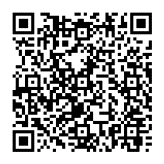 ９　競技規則	競技は世界大会 World Schools Debating Championships	(WSDC)の公式ルールに基づきます。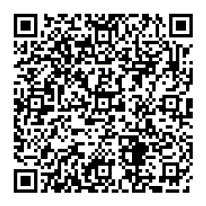 10　表　　　彰	国内最上位チームに対し、Korean Schools Open, Shanghai Schools     Openへの参加費を免除します。また参加者全員に参加証を授与します。11　参加申込	参加申し込み手続きの日時につきましては、現在のところ予定となっています。 申し込み期日：　2020年3月10日（火）～3月21日（土）	※Web 上の応募フォームを通じての応募を予定しております。	　必要事項を記入し送信をお願いします。※4月1日（水）以降に参加決定通知をご登録のメールに送らせて頂きます。最　　終的な参加につきましては、参加決定通知をお待ちください。※申し込み数が会場の収容数（40チーム程度）を超えてしまう場合がございます。　その場合は複数のチームを申込んでいる学校から厳正な抽選により、チーム数　を調整させていただく場合がございます。予めご了承ください。12　参加費		１チーム 30,000円					※参加決定校は4月15日（水）までに参加費の振込みをお願いします。					※選手登録の人数に関わらず、１チームあたり30,000円となります。 					※大会参加決定校につきましては、後日ご連絡を差し上げる振込先に参加費の					  振込を4月15日（水）までにお願い致します。13	大会日程		第１日目（５月９日） 					 8:30	受付・入場 					 9:00	開会式					 9:30	第1・２試合の対戦表発表（Prepared Motion）					 9:40	第1試合開始 （試合後ジャッジによる勝敗の説明）					11:20	第2試合開始 （試合後ジャッジによる勝敗の説明）					12:50	昼食					13:40	第3試合の対戦表発表 （Impromptu Motion 準備時間60分）					14:40	第3試合開始 (試合後ジャッジによる勝敗の説明）					16:30	第４試合の対戦表発表 （準備時間60分）					17:30	第４試合開始 (試合後ジャッジによる勝敗の説明）					19:00	連絡・解散					第２日目（5月10日）					 8:30	受付・入場					 9:00	第５試合の対戦表発表（Impromptu Motion 準備時間60分）					10:00	第５試合開始 （試合後ジャッジによる勝敗の説明）					11:30	昼食					12:20	第６試合の対戦表発表（Impromptu Motion 準備時間60分）  					13:20	第６試合開始 					15:00	決勝戦 （Prepared Motion）					16:30	閉会式・表彰					17:00	解散■お問い合わせ・連絡先一般社団法人全国高校英語ディベート連盟（HEnDA）　大会運営　　　　jwsdc2020@gmail.com